CADD140BAssessment TESTSSLO#11- Given a basic size of .50 inches and a fit of RC8, calculate the limits for both the hole and the shaft.  2- Given a basic size of .50 inches and a fit of RC8, calculate the limits for both the hole and the shaft.  3- Find the limits, tolerance, type of fit, and type of system for a F30 H11/c11 fit.  4- Find the limits, tolerance, type of fit, and type of system for a F30 P7/h6 fit.  5- What is the tolerance accumulation for the distance between surface A and B for the following three dimensioning methods?    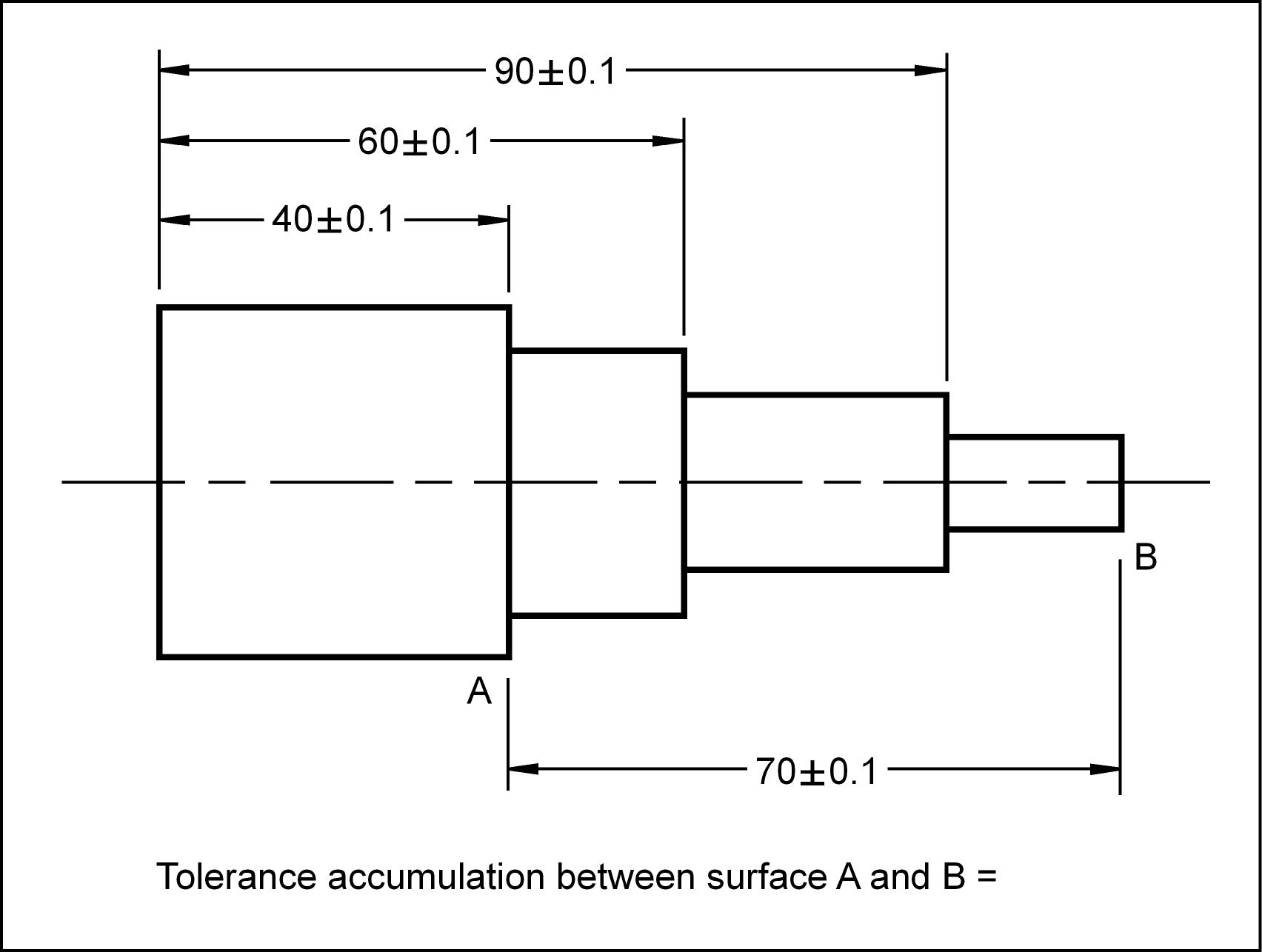 6- If the accuracy of the distance between surface A and B is important, which dimensioning method should be used?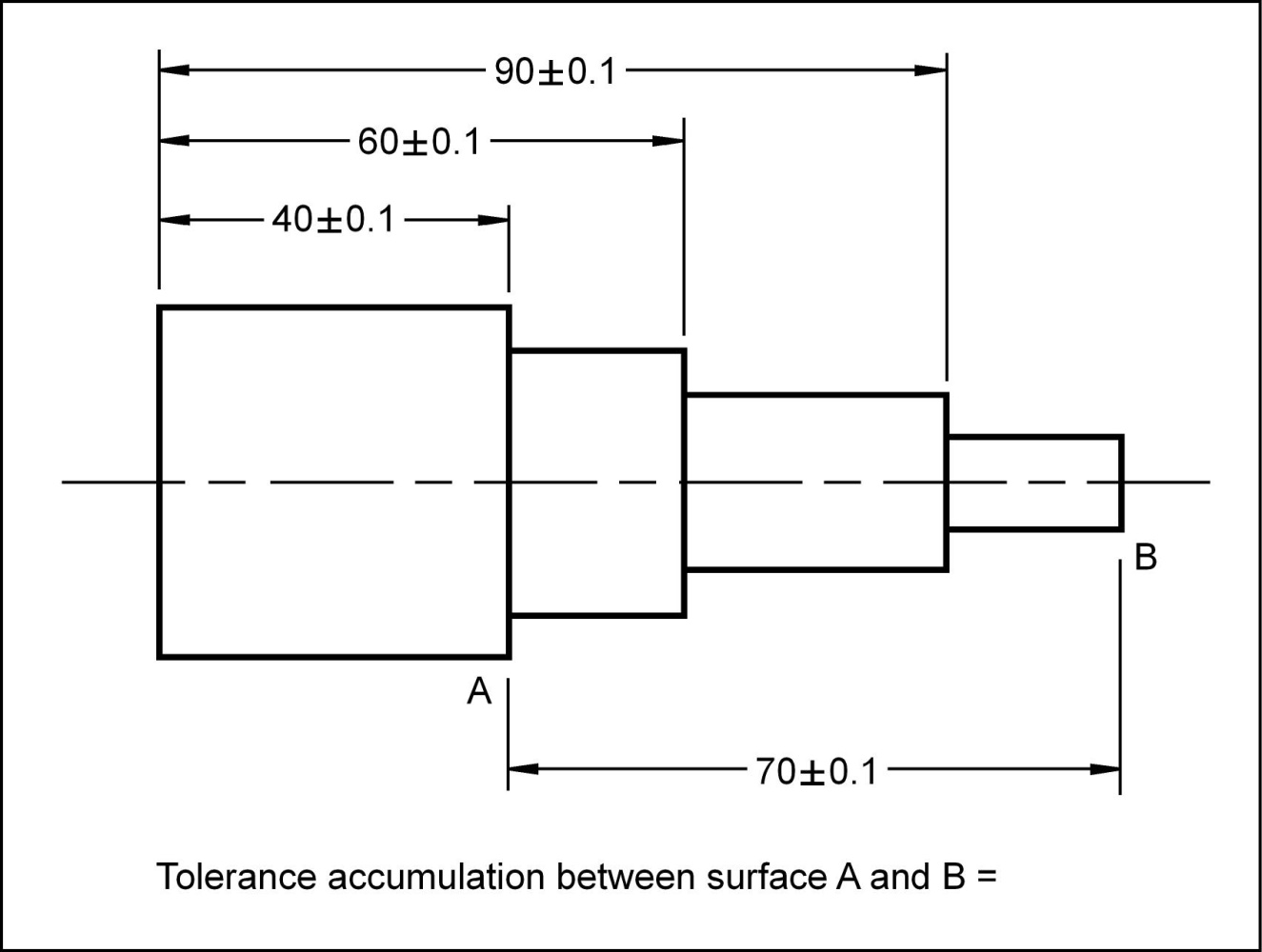 7- Assuming that the diameter dimensions are correct, explain why this object is dimensioned incorrectly.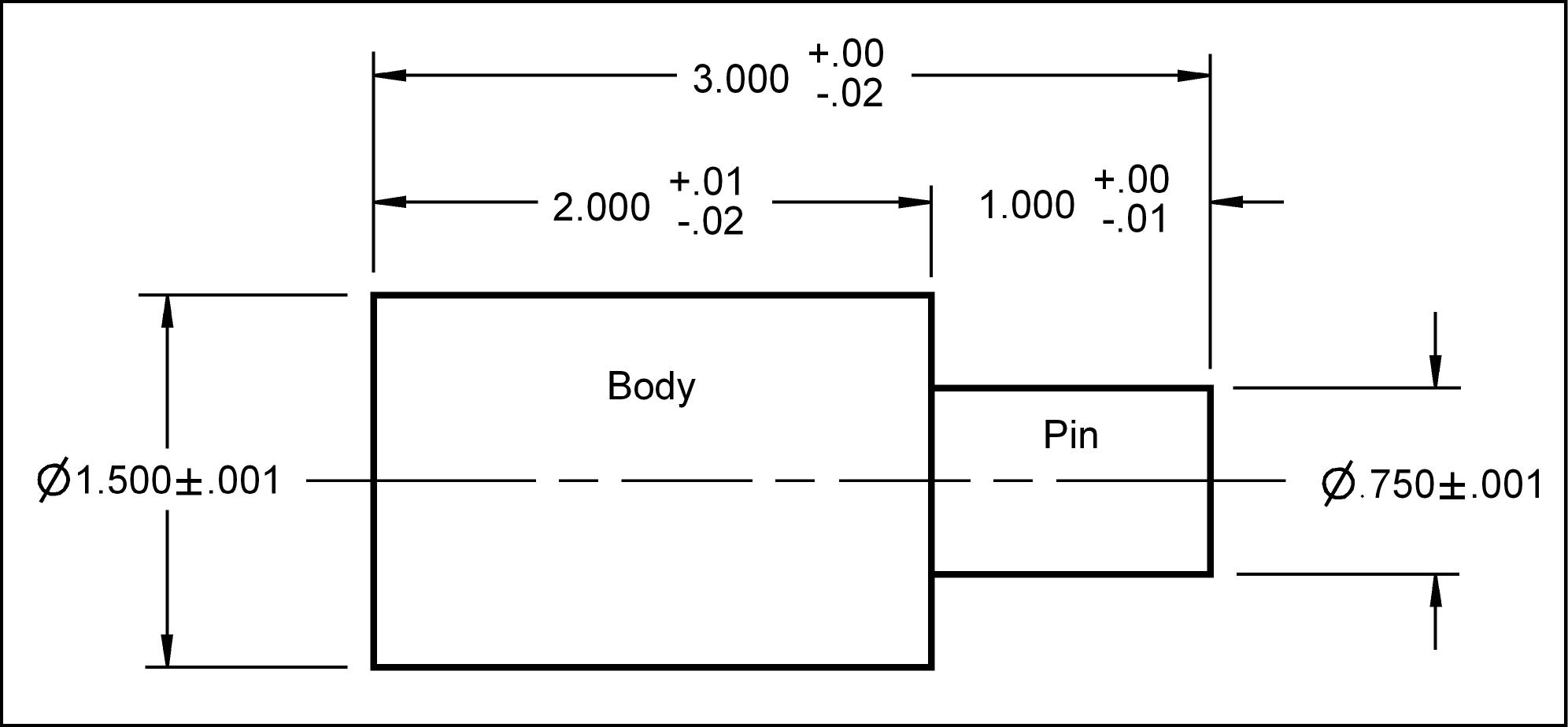 SLO#21- Identify the Major, Minor & Pitch diameters and the Thread Depth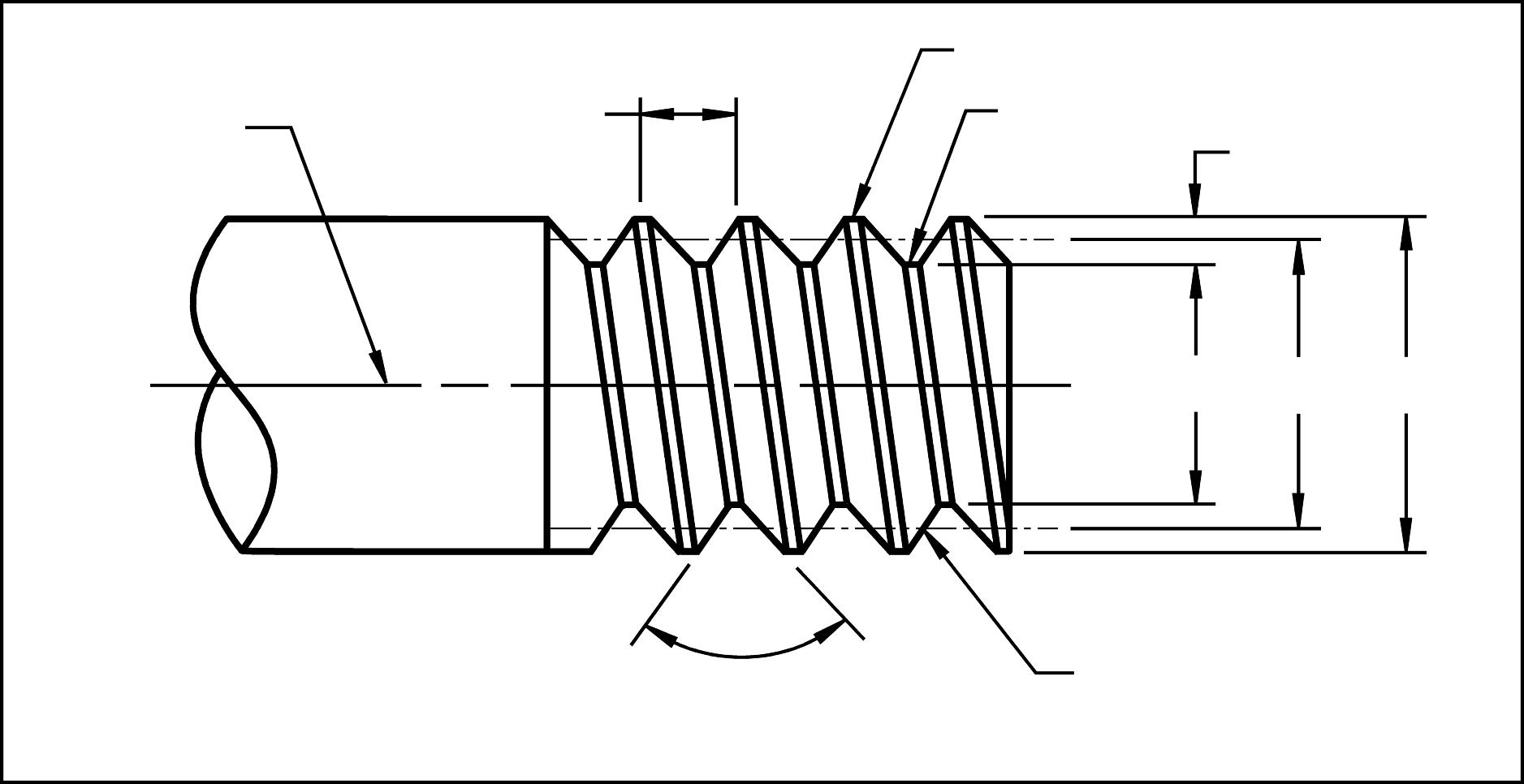 2- Identify the different components of the following Unified National thread note. 1/4 – 20 UNC – 2A – RH 3- Write the thread note for a #10 fine thread.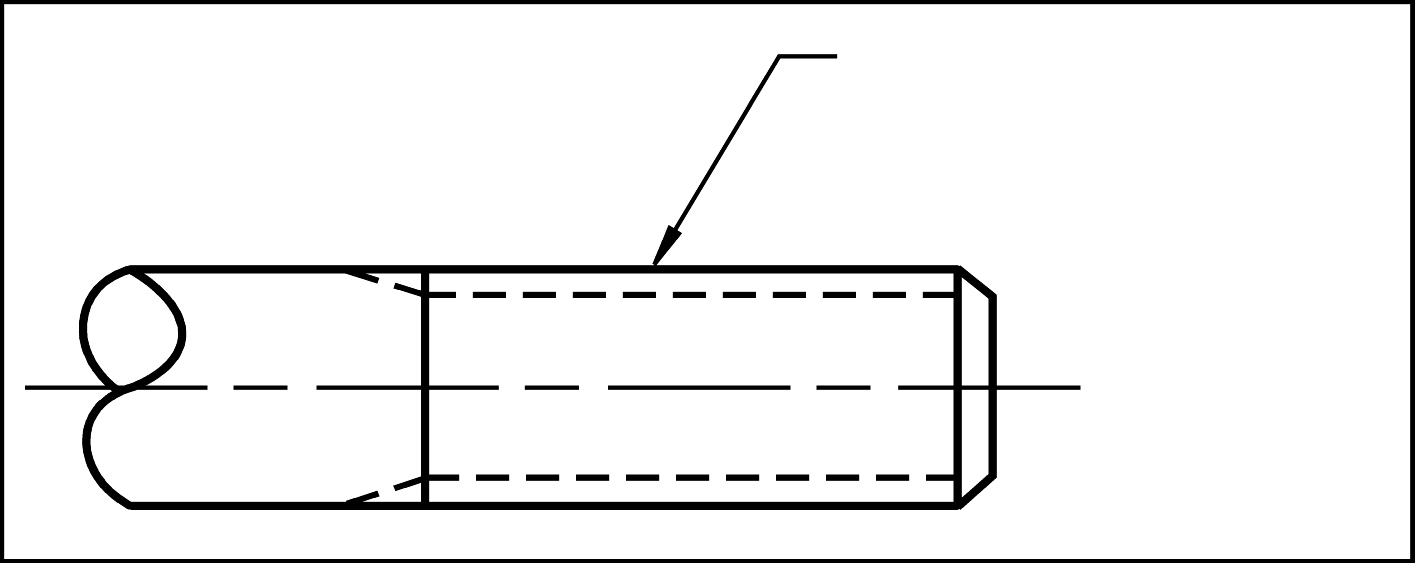 4- Identify the different components of the following metric thread notes. M10 x 1.5 – 4h6h – RH  5- For a F16 internal metric thread. Which has the finer thread?Pitch = 2 Pitch = 1.56- Write the thread note for a 16 mm diameter coarse thread7- What is the normal fit clearance hole diameter for the following nominal bolt sizes.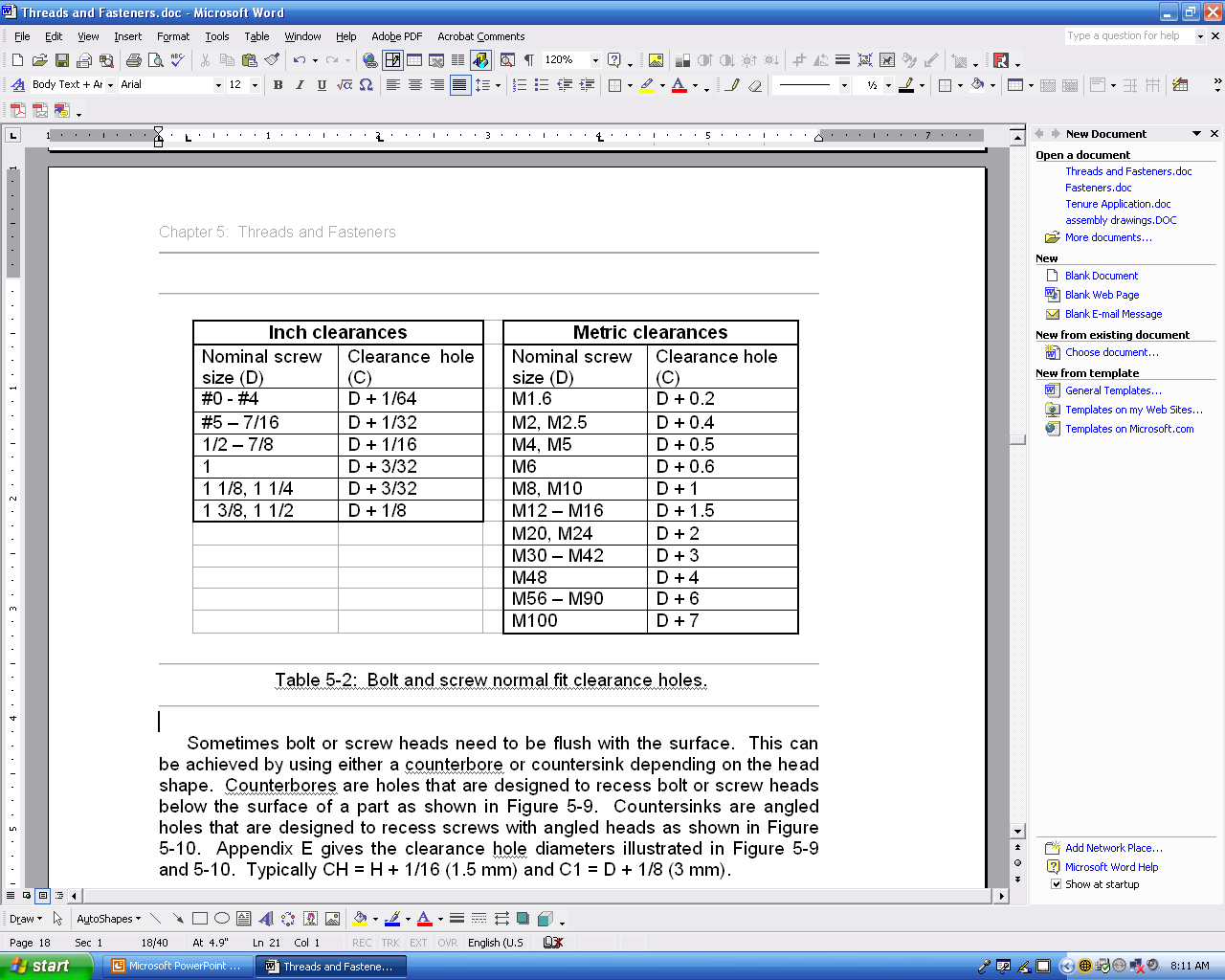 8- A 5/16 - 18 UNC – Socket Head Cap Screw needs to go through a piece of metal in order to screw into a plate below.  The head of the screw should be flush with the surface.  Fill in the following table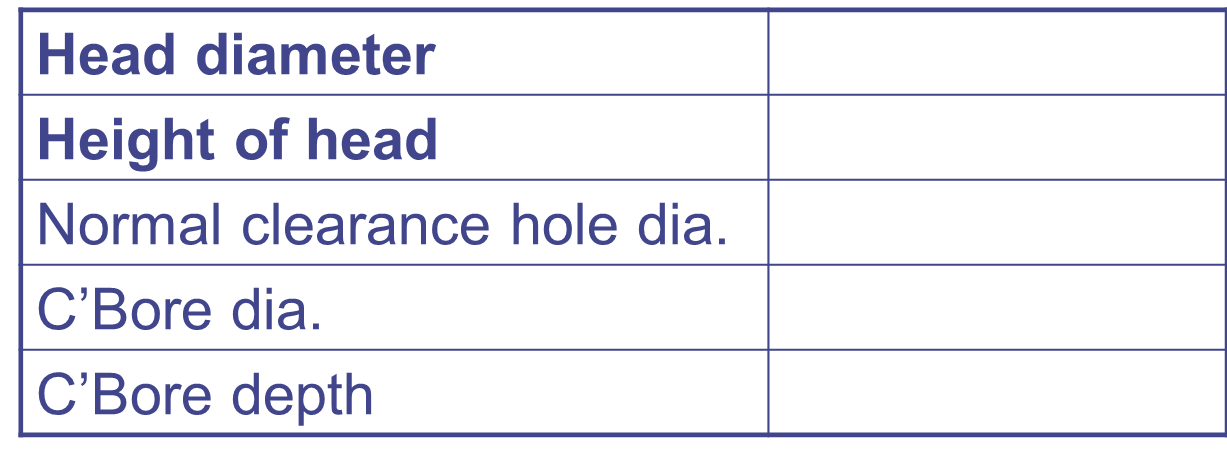 9- A 5/16 - 18 UNC – Socket Head Cap ScrewFill in the following table10- An M8x1.25 Flat Countersunk Head Metric Cap Screw needs to go through a piece of metal in order to screw into a plate below.  The clearance hole needs to be close and the head needs to be flush with the surface.  What should the countersink diameter and clearance hole diameter be?SLO#31- Fill in the section line is the largest area.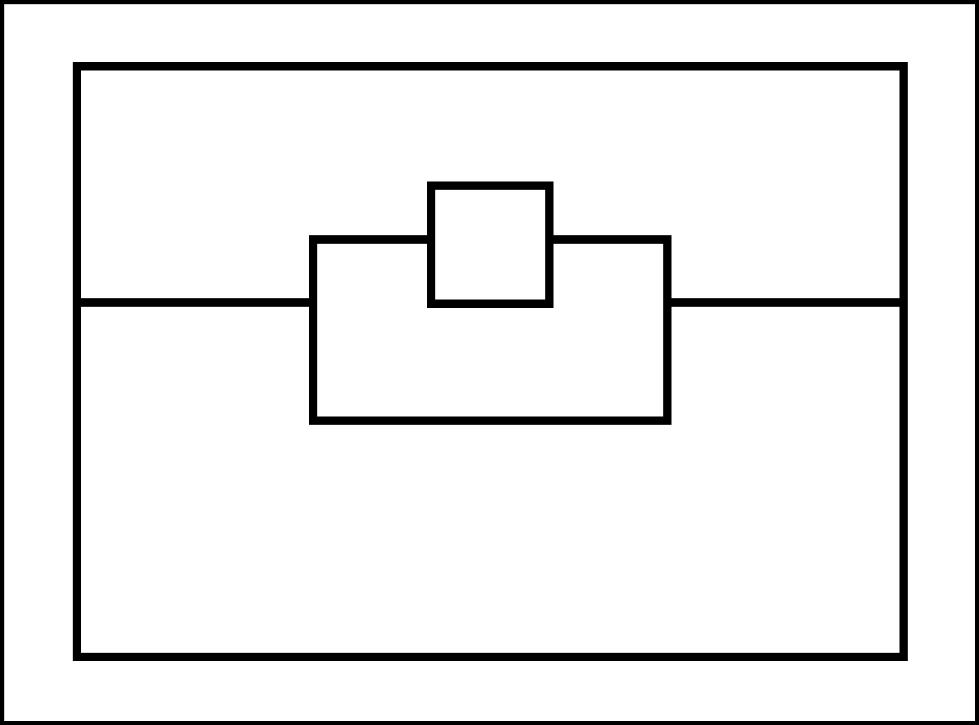 2- Draw an assembly drawing of the Clamp shown. Draw detailed drawings of the individual parts. Create a standard parts sheet.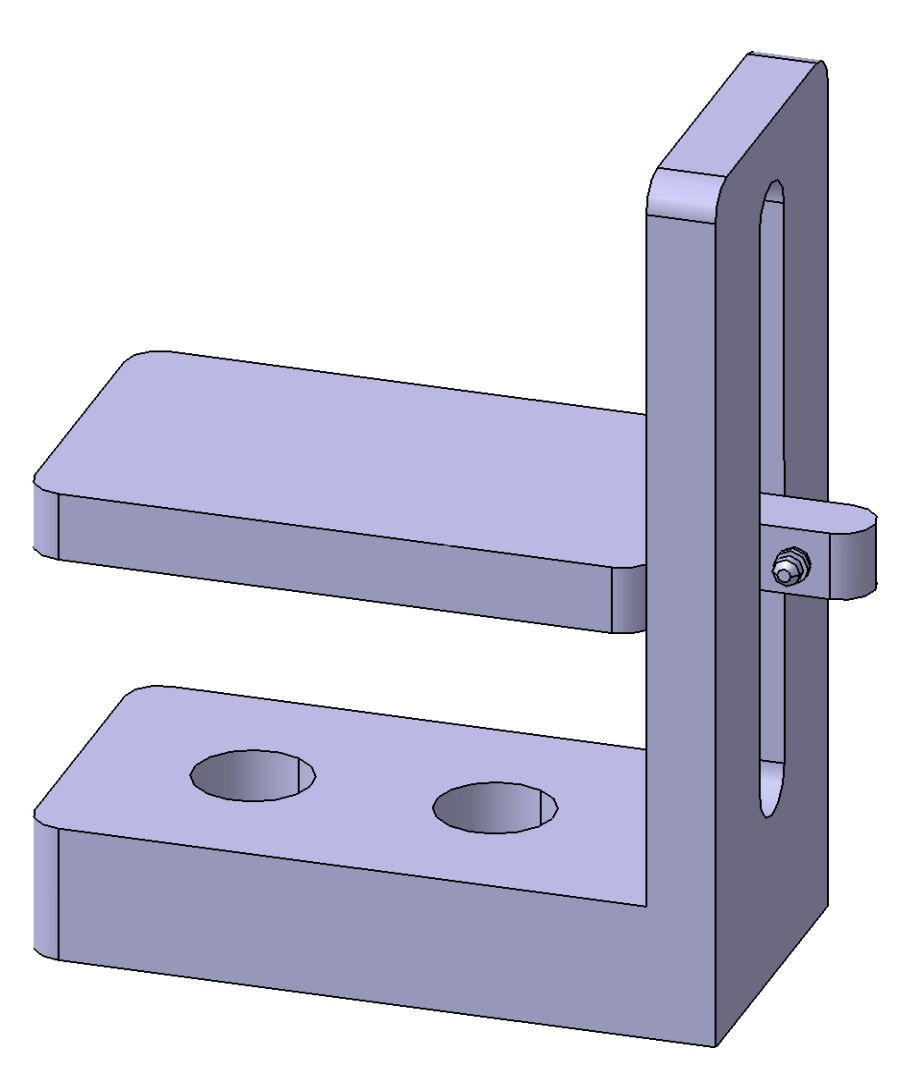 3- Create an isometric pictorial of the following object. 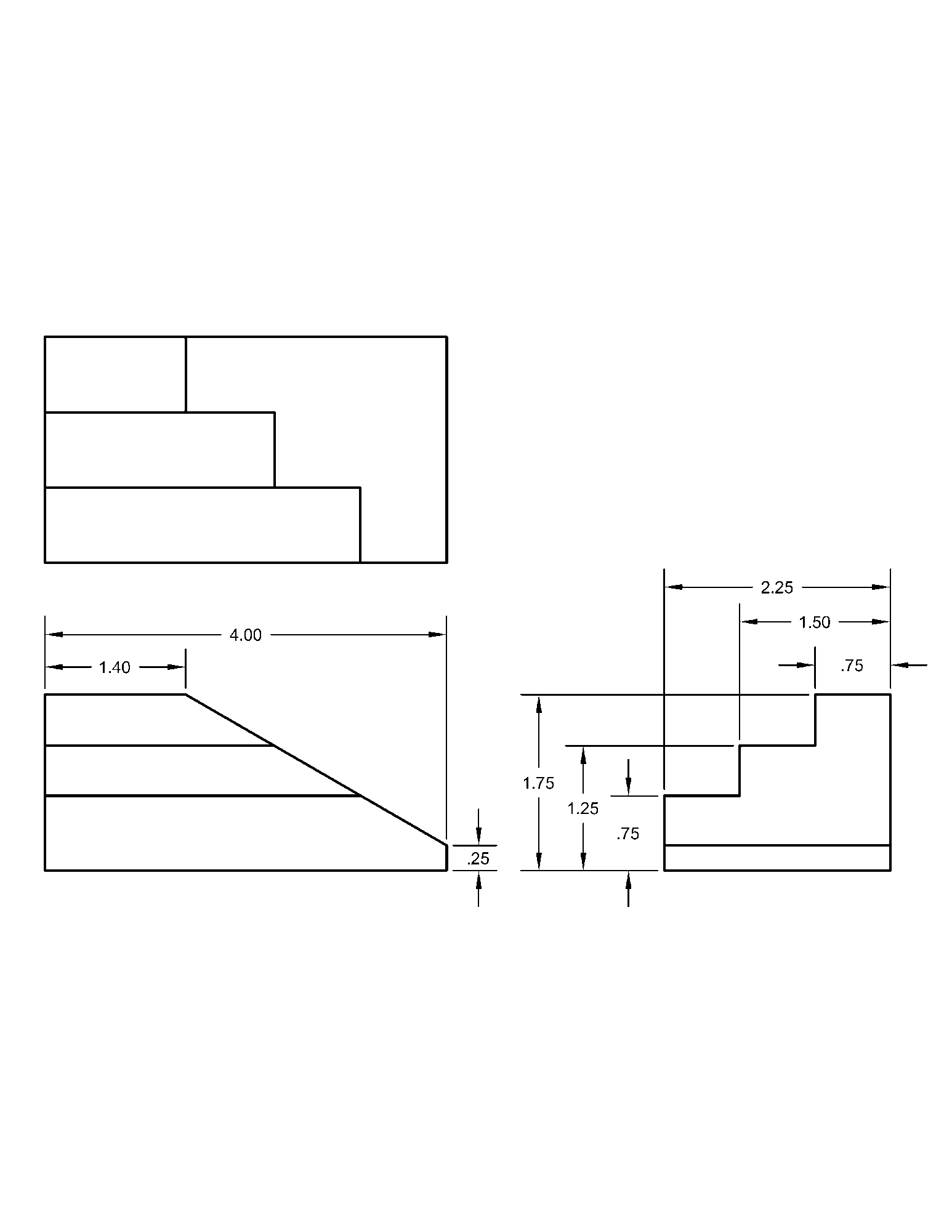 4- Create a full scale isometric pictorial of the following object.  The grid spacing is 10 mm. 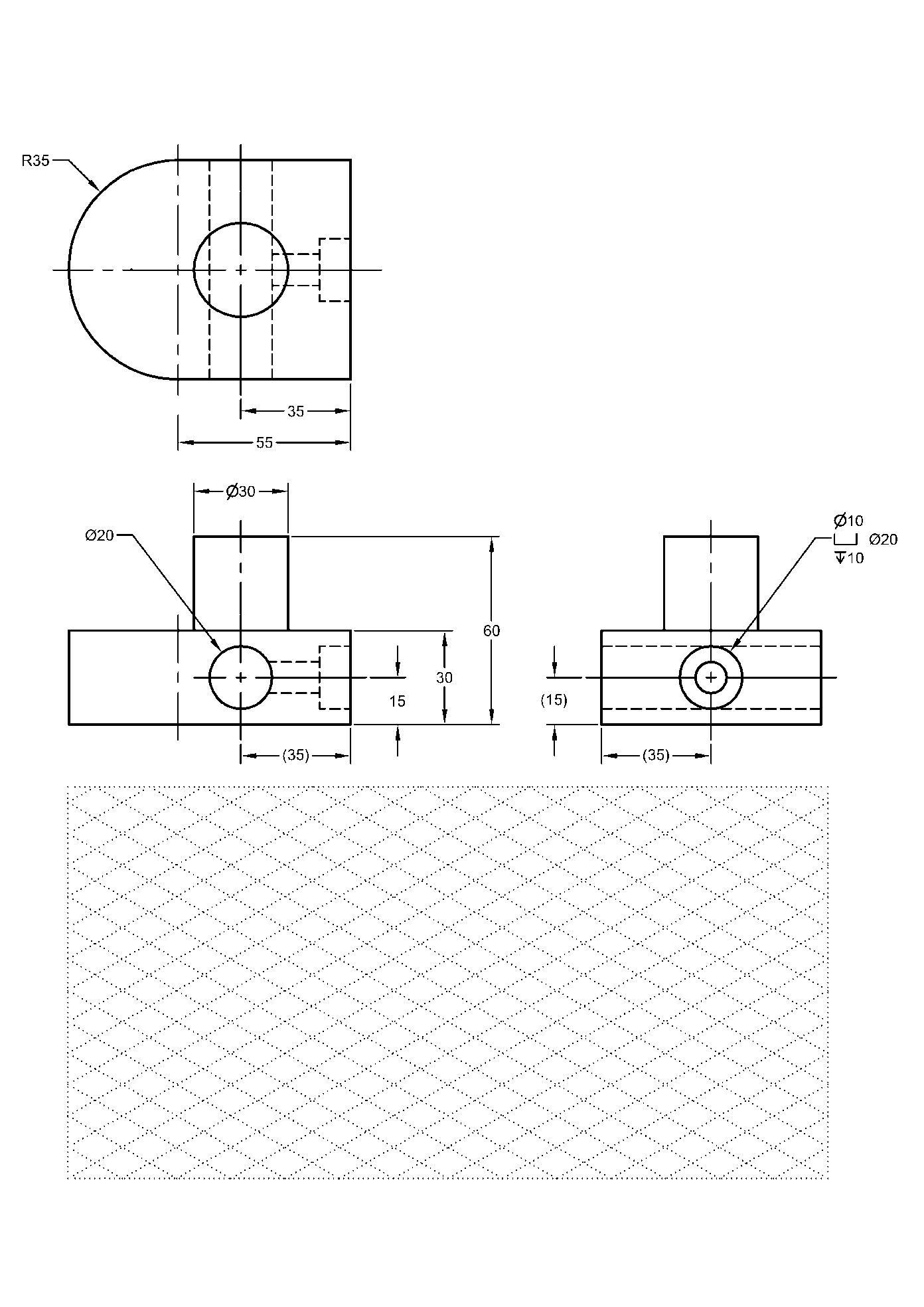 Nominal sizeClearance hole1/43/4Max. Head diameterMax. Height of headNormal clearance hole dia.C’Bore dia.C’Bore depth